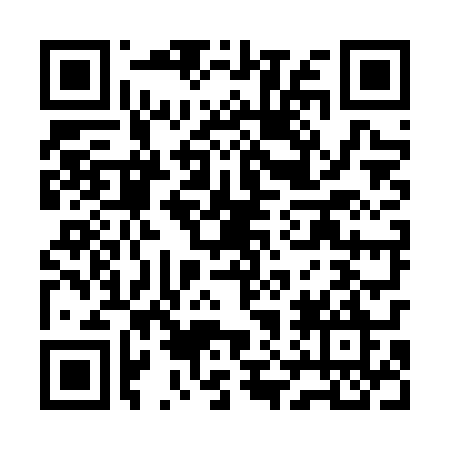 Ramadan times for Grabiszyce, PolandMon 11 Mar 2024 - Wed 10 Apr 2024High Latitude Method: Angle Based RulePrayer Calculation Method: Muslim World LeagueAsar Calculation Method: HanafiPrayer times provided by https://www.salahtimes.comDateDayFajrSuhurSunriseDhuhrAsrIftarMaghribIsha11Mon4:314:316:2112:094:035:585:587:4212Tue4:294:296:1912:094:046:006:007:4413Wed4:264:266:1712:094:066:016:017:4514Thu4:244:246:1512:084:076:036:037:4715Fri4:214:216:1212:084:086:056:057:4916Sat4:194:196:1012:084:106:066:067:5117Sun4:164:166:0812:074:116:086:087:5318Mon4:144:146:0612:074:126:106:107:5519Tue4:114:116:0312:074:146:116:117:5720Wed4:094:096:0112:074:156:136:137:5921Thu4:064:065:5912:064:166:156:158:0022Fri4:044:045:5712:064:186:166:168:0223Sat4:014:015:5412:064:196:186:188:0424Sun3:593:595:5212:054:206:196:198:0625Mon3:563:565:5012:054:226:216:218:0826Tue3:533:535:4812:054:236:236:238:1027Wed3:513:515:4512:044:246:246:248:1228Thu3:483:485:4312:044:256:266:268:1429Fri3:453:455:4112:044:276:286:288:1630Sat3:433:435:3912:044:286:296:298:1831Sun4:404:406:361:035:297:317:319:211Mon4:374:376:341:035:307:337:339:232Tue4:344:346:321:035:317:347:349:253Wed4:314:316:301:025:337:367:369:274Thu4:294:296:281:025:347:387:389:295Fri4:264:266:251:025:357:397:399:316Sat4:234:236:231:015:367:417:419:337Sun4:204:206:211:015:377:427:429:368Mon4:174:176:191:015:387:447:449:389Tue4:144:146:171:015:407:467:469:4010Wed4:114:116:141:005:417:477:479:43